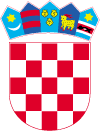 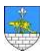     REPUBLIKA HRVATSKA	BJELOVARSKO – BILOGORSKA ŽUPANIJA                                                                                                                                                                                                OPĆINA SIRAČ				                     		                  OPĆINSKO VIJEĆE______________________________KLASA: 402-04/23-01/2URBROJ: 2103-17-01-24-17Sirač, 23.05.2024.Na temelju članka 32. Statuta Općine Sirač (»Županijski glasnik Bjelovarsko-bilogorske županije«, broj 19/09, 06/10, 03/13, 01/18, 03/21), Općinsko vijeće Općine Sirač na svojoj 35. sjednici održanoj dana 23.05.2024. godine donijelo jeZAKLJUČAK O PRIHVAĆANJUFinancijskog izvješća Vatrogasne zajednice Općine Sirač za 2023. godinuČlanak 1.Ovim Zaključkom prihvaća se Financijsko izvješće Vatrogasne zajednice Općine  Sirač za 2023. godinu o ukupno ostvarenim prihodima u iznosu od 32.027,00 € i rashodima u istom tom iznosu od 32.027,00 €. Sukladno tome nema prenesenoga viška niti manjka za sljedeće razdoblje.Članak 2.	Ovaj zaključak stupa na snagu osmog dana od dana objave, a objavit će se u »Županijskom glasniku Bjelovarsko-bilogorske županije« i na internet stranici Općine Sirač.                  Predsjednik Općinskog vijeća:								     ________________________								     	  Branimir Miler, oec.                                                                                                                    